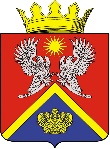 ГЛАВА СУРОВИКИНСКОГОМУНИЦИПАЛЬНОГО РАЙОНАВОЛГОГРАДСКОЙ ОБЛАСТИПОСТАНОВЛЕНИЕ от 10.07.2023		                 № 17О внесении изменения в постановление главыСуровикинского муниципального района Волгоградской области  от 15.03.2017 № 7Постановляю:1. Внести в постановление главы Суровикинского муниципального района Волгоградской области от 15.03.2017  № 7  «О  межведомственной комиссии по обследованию мест массового пребывания людей на территории  Суровикинского муниципального района Волгоградской области» (далее – постановление) изменение, изложив приложение 2 к постановлению в новой редакции согласно приложению к настоящему постановлению. 2. Настоящее постановление вступает в силу после его подписания и подлежит обнародованию путем размещения на информационном стенде администрации Суровикинского муниципального района Волгоградской области по адресу: Волгоградская область, г. Суровикино, ул. Ленина, 64.Глава Суровикинскогомуниципального района                                                                 Р.А. Слива